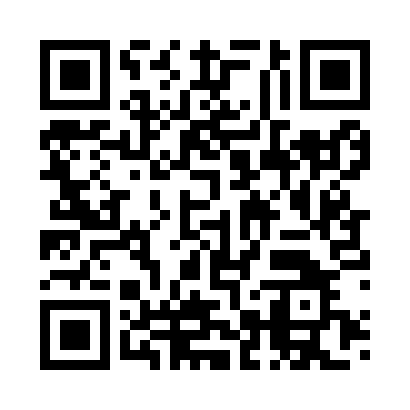 Prayer times for Kapoly, HungaryWed 1 May 2024 - Fri 31 May 2024High Latitude Method: Midnight RulePrayer Calculation Method: Muslim World LeagueAsar Calculation Method: HanafiPrayer times provided by https://www.salahtimes.comDateDayFajrSunriseDhuhrAsrMaghribIsha1Wed3:295:3312:455:477:589:542Thu3:265:3112:455:488:009:563Fri3:245:3012:455:498:019:584Sat3:215:2812:455:508:0210:015Sun3:195:2712:455:508:0410:036Mon3:175:2512:455:518:0510:057Tue3:145:2412:455:528:0610:078Wed3:125:2212:455:538:0810:099Thu3:095:2112:455:538:0910:1110Fri3:075:2012:455:548:1010:1411Sat3:055:1812:445:558:1110:1612Sun3:025:1712:445:568:1310:1813Mon3:005:1612:445:568:1410:2014Tue2:575:1412:445:578:1510:2215Wed2:555:1312:445:588:1610:2416Thu2:535:1212:455:598:1810:2717Fri2:515:1112:455:598:1910:2918Sat2:485:1012:456:008:2010:3119Sun2:465:0912:456:018:2110:3320Mon2:445:0812:456:018:2210:3521Tue2:425:0712:456:028:2310:3722Wed2:395:0612:456:038:2510:4023Thu2:375:0512:456:038:2610:4224Fri2:355:0412:456:048:2710:4425Sat2:335:0312:456:058:2810:4626Sun2:315:0212:456:058:2910:4827Mon2:295:0112:456:068:3010:5028Tue2:275:0112:456:078:3110:5229Wed2:255:0012:466:078:3210:5430Thu2:234:5912:466:088:3310:5631Fri2:214:5812:466:088:3410:58